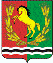 СОВЕТ  ДЕПУТАТОВМУНИЦИПАЛЬНОГО ОБРАЗОВАНИЯ КИСЛИНСКИЙ СЕЛЬСОВЕТАСЕКЕЕВСКОГО РАЙОНА  ОРЕНБУРГСКОЙ ОБЛАСТИтретьего созываРЕШЕНИЕпроект                                              с. Кисла                                        №Руководствуясь Федеральным законом 6 октября 2003 года № 131-ФЗ"Об общих принципах организации местного самоуправления в Российской Федерации", Областным законом от 01 октября 2003 № 489/55-III -ОЗ Оренбургской  области "Об административных правонарушениях", Уставом муниципального образования  Кислинский сельсовет Асекеевского района Оренбургской области, Совет депутатов решил:1. Утвердить Правила содержания домашних животных и птицы в населённых пунктах Кислинского сельсовета согласно приложению.	2. Настоящее решение разместить на официальном сайте Администрации Кислинского сельсовета.3. Настоящее Решение вступает в силу после его официального опубликования (онародования).Глава муниципального образования-Председатель Совета депутатов:                                                В.Л. АбрамовПриложение 
«ПРАВИЛА СОДЕРЖАНИЯ ДОМАШНИХ ЖИВОТНЫХ И ПТИЦЫ В НАСЕЛЕННЫХ ПУНКТАХКИСЛИНСКОГО СЕЛЬСОВЕТА»Общие положенияНастоящие Правила разработаны в соответствии с Законом Российской Федерации от 14.05.1993 № 4979-1 "О ветеринарии", Гражданским Кодексом Российской Федерации, Уставом муниципального образования  Кислинский сельсовет  и основываются на общепризнанных принципах гуманного отношения к животным, регулируют отношения в сфере содержания домашних животных, обеспечения безопасности людей от неблагоприятного физического, санитарного и психологического воздействия домашних животных.Настоящие Правила распространяются на владельцев домашних животных: граждан, предприятия, учреждения и организации.Содержание домашних животных разрешается при условии соблюдения их владельцами правовых, санитарно-гигиенических, ветеринарно-санитарных, жилищных и других норм, установленных действующим законодательством и настоящими Правилами, без нарушения законных прав и интересов других граждан.2. Содержание крупного рогатого скота, мелкого рогатого скота, свиней, лошадей.2.1. Животные должны содержаться, в предусмотренных для их содержания, помещениях, загонах, расположенных не ближе 15 метров к жилым помещениям и не менее 50 метров от детских, пищевых и лечебных учреждений. Владельцы животных должны своевременно проводить ветеринарную обработку скота. В случае обнаружения болезни животных срочно обращаться к ветврачу.Обязательные ветеринарно-санитарные мероприятия:КРС: исследование на бруцеллез, туберкулез, лейкоз; прививки против сибирской язвы, ящура, бешенства, лептоспироза, эмкара (до 4 лет); обработка против подкожного овода, клещей. МРС: исследование на бруцеллез; прививки против сибирской язвы, бешенства.
Лошади: исследование на ИНАН, бруцеллез, сап; прививки против сибирской язвы, бешенства. Птица: прививки против псевдочумы, гриппа птиц. А также заболевания, не включенные в данный список, но могут быть обязательными согласно распоряжения санитарно-эпидемиологической комиссии или постановления Главы поселения.2.2. Скот до места выгона на пастбище проводится на привязи (на веревке).  Не оставлять животных без присмотра. 2.3. Выпас скота производится только в отведенных для этих целей местах, за пределами населенного пункта, под присмотром ответственного лица (пастуха). Бесконтрольный выпас скота и других животных на территории населенных пункта и за его пределами категорически запрещен. Не допускать выпас скота на газонах, в скверах, парках, детских игровых площадках. Не допускать выпас при химических обработках мест выпаса. 2.4. Потрава посевов коллективных сельхозпредприятий предприятий и граждан; стогов, порча и уничтожение находящегося в поле собранного урожая сельскохозяйственных культур, повреждение зеленых насаждений крупным и (или) мелким рогатым скотом и (или) птицей влечет за собой административную ответственность владельцев животных и птицы.2.5. Складирование кормов, навоза и компоста разрешается владельцам животных только на территории приусадебного участка, в исключительных случаях на специально отведенном органом местного самоуправления земельном участке с обязательным выполнением противопожарных, санитарных, ветеринарных и эстетических норм и требований. 
Крупный и мелкий рогатый скот, находящийся без присмотра, а также не имеющий номера считается бродячим и подлежит отлову.2.6. Расстояния от помещений (сооружений) для содержания и разведения животных до объектов жилой застройки приведены в таблице:3. Содержание мелких животных и птицы3.1. Мелкие животные и птица должны содержаться в специально оборудованных, в соответствии с санитарными и ветеринарными нормами, помещениях и загонах, исключающих их проникновение на территорию соседних участков. 3.2. Не допускается содержание птицы на территориях домов многоэтажной и многоквартирной застройки. Выпускать птицу за территорию частного домовладения запрещается. 
3.3. Запрещается содержание мелких животных и птицы в местах общественного пользования: кухнях, коридорах, лестничных клетках, чердаках, подвалах, а также на балконах и лоджиях. 3.4. Выгул водоплавающей птицы должен производиться только на естественных водоемах, либо на искусственно созданных в пределах приусадебного участка запрудах. Создание искусственных запруд, загонов за пределами участка запрещено. 3.5. Выгул водоплавающей птицы до естественных водоемов и обратно осуществляется под присмотром ее владельца, либо ответственного лица. 3.6. Категорически запрещается содержать в домашних условиях хищников, хищных рептилий, змей, ядовитых насекомых, пауков и других животных, опасных для жизни окружающих.4. Содержание собак и кошек.4.1. Владелец животного обязан содержать его в соответствии с его биологическими особенностями. Обращаться с животным гуманно, не оставлять его без присмотра, пищи и воды. Не избивать, а в случае заболевания животного, своевременно обращаться за ветеринарной помощью. 4.2. Собаки, принадлежащие гражданам, предприятиям и организациям, подлежат обязательной регистрации, ежегодной перерегистрации (март-май) и вакцинации против бешенства (начиная с 3-х месячного возраста и независимо от породы) в государственных ветеринарных учреждениях по месту жительства граждан. Вновь приобретенные животные должны быть зарегистрированы в 5-дневный срок в учреждениях госветслужбы. Содержание незарегистрированных животных категорически запрещается. Руководителям  организаций для охраны территории разрешается содержать не более двух собак, если не предусмотрена специальная охрана. 4.3. Покупка, продажа собак и кошек или передача их другому владельцу, показ на выставках допускается только при наличии у владельца регистрационного удостоверения, ветеринарных документов о состоянии здоровья собак и кошек и отсутствии карантина.4.4. Разрешается провоз собак в намордниках и на поводках в сопровождении лиц старше 18 лет: 4.4.1. В автобусах пригородных маршрутов не более одной собаки на площадке. 4.4.2. Провоз кошек и собак мелких пород разрешается в хорошо закрытой корзине, ящике, при наличии ветеринарного свидетельства формы № 1, с указанием даты вакцинации животного против бешенства. 4.5. Допускается содержание собак и кошек (не более одной) отдельных домах,  занятых одной семьей, при условии соблюдения правил санитарии и гигиены. 4.6. Владельцы домашних животных обязаны:4.6.1.  Содержать сторожевых собак только на привязи или в вольере. Отпускать собак с привязи только ночью при закрытых дворах, исключающих их побег на улицу. 4.6.2. При выгуле собак их владельцы должны соблюдать следующие требования:-выводить собак во двор и на улицу только на коротком поводке и в наморднике (кроме щенков до 3-месячного возраста), выгул домашних животных (прогулка со специальной целью оправления животным естественных надобностей) разрешается с 6.00 до 23.00 час на территории, определенной для этой цели администрацией сельсовета;-при отсутствии площадок для выгула выгуливать собак разрешается на пустырях и других малолюдных местах при соблюдении настоящих Правил;-владельцы собак, имеющие в своем пользовании отдельно изолированный участок земли, могут содержать собак в свободном выгуле только на хорошо огражденной территории или привязи. О наличии собаки владелец должен вывесить предупреждающую надпись при входе на участок;-обеспечивать тишину при выгуле собак и в жилых помещениях-предотвращать лай собак с 23 часов вечера до 6 часов утра;4.6.3. Не появляться с домашними животными в магазинах, скверах, стадионах, пляжах, спортивных и детских площадках (в отдельных случаях оставлять животных на привязи у входа в учреждение и т.д.). Владельцам домашних животных, находящихся в состоянии алкогольного опьянения запрещается выводить животных из дома.4.6.4. Не допускать загрязнения животными улиц, дворов,  во всех случаях экскременты животных немедленно должны убираться владельцами животных. Купать животных в водоемах, местах массового купания запрещается.4.6.5. При возникновении заболеваний у домашних животных немедленно обращаться в ветлечебницу. В случае падежа домашнего животного известить об этом ветлечебницу и сдать регистрационное удостоверение. Выбрасывать трупы животных или зарывать их в землю запрещается (трупы отправлять на скотомогильник).4.7. Собаки, независимо от породы, принадлежности и назначения, находящиеся без владельца и намордника на улицах,  в других общественных местах, а также кошки, находящиеся вне квартиры (дома), считаются бродячими и подлежат  на осуществление  деятельности по обращению с животными без владельцев, обитающими  на территории поселения. 4.8. В случае если собака (или другое домашнее животное) не было привито против бешенства и не имело иммунитета, укусило человека, владелец собаки (другого домашнего животного) подвергается административному наказанию, согласно действующего законодательства. 4.9. Владельцы собак, кошек обязаны представлять по требованию госветстанции вышеуказанных животных для осмотра, диагностического исследования, необходимых предохранительных прививок и лечебно-профилактических обработок. Обязательные ветеринарно-санитарные мероприятия: прививка против бешенства. 5.Содержание пчел5.1.В населенных пунктах сельского поселения допускается разведение пчелосемей на свободных землях не более 6 ульев на 1 сотке при соблюдении следующих требований:-расстояние между ульями должно быть не менее 3-3,5м. а между рядами не менее 10 метров;-территория содержания пчел должна быть огорожена сплошным забором высотой не менее двух метров;-семьи пчел должны содержаться в исправных, окрашенных ульях.5.2.Для безопасности посторонних не рекомендуется размещать улья ближе 4 метров от границ участка и 15 метров от жилых домов-собственного или соседнего.5.3.Владельцы пчелосемей в обязательном порядке оформляют паспорт на пасеку. Владельцы, имеющие более 6 домиков, оформляют регистрационное удостоверение в специальной службе.6. Права и обязанности владельцев животных и птицы6.1.Владельцы домашних животных обязаны:-по требованию ветеринарных служб предоставлять животных для осмотра, профилактических прививок и лечебно-профилактической обработки;-обеспечивать своевременную регистрацию и вакцинацию домашних животных;-принимать необходимые меры, обеспечивающие безопасность людей и животных;-принимать меры к обеспечению тишины в  домах;-сообщать в ветеринарные органы и органы здравоохранения, о всех случаях укуса человека собакой, кошкой и другими животными;-немедленно доставлять животное, покусавшее людей или животных, в ветеринарное учреждение для осмотра и дальнейшего наблюдения.6.2.Владельцы домашних животных вправе:- на ограниченное время оставить свою собаку привязанной на коротком поводке возле магазина или другого учреждения (крупную собаку в наморднике);-провозить домашних животных всеми видами наземного транспорта только при наличии ветеринарного свидетельства с отметкой в нем о проведенной вакцинации против бешенства и при соблюдении условий, исключающих беспокойство пассажиров;7. Контроль за соблюдением настоящих правил7.1. Администрация поселения обязана ознакомить всех граждан с настоящими Правилами содержания домашних животных и птицы.8. Ответственность владельцев домашних животных за несоблюдение настоящих правил.8.1. За нарушение, несоблюдение настоящих Правил владельцы животных несут ответственность в установленном законом порядке. 8.2. Вред, причиненный здоровью граждан, или ущерб, нанесенный имуществу домашними животными, возмещается владельцами животных в соответствии с действующим законодательством. 8.3. Настоящие Правила распространяются на всех владельцев животных в  МО Кислинский сельсовет. Об утверждении Правил содержаниядомашних  животных и птицыв населенных пунктах   Кислинского сельсоветаНормативный  
разрывПоголовье, штукПоголовье, штукПоголовье, штукПоголовье, штукПоголовье, штукПоголовье, штукПоголовье, штукНормативный  
разрывсвиньи  коровы, 
бычки  овцы,  
козыкролики- 
матки  птицы  лошади нутрии, 
песцы  до 5   до 5   до 10  до 10  до 30  до 5  до 5   до 8   до 8   до 15  до 20  до 45  до 8  до 8   до 10  до 10  до 20  до 30  до 60  до 10  до 10  до 15  до 15  до 25  до 40  до 75  до 15  до 15  